OMB No. 0930-0197									Expiration Date: 03/31/2014Attachment 1: On-Site Learning Event Feedback Form	Identify your role within your system of care community:Check the box indicating the extent to which you agree with each item:Please share any recommendations for enhancing future learning events.  We would welcome your feedback!What additional information should we include in future TA Partnership learning events?Any additional comments:Thank you for your participation today!Public Burden Statement: An agency may not conduct or sponsor, and a person is not required to respond to, a collection of information unless it displays a currently valid OMB control number.  The OMB control number for this project is 0930-0197.  Public reporting burden for this collection of information is estimated to average 9 minutes per respondent, per year, including the time for reviewing instructions, searching existing data sources, gathering and maintaining the data needed, and completing and reviewing the collection of information.  Send comments regarding this burden estimate or any other aspect of this collection of information, including suggestions for reducing this burden, to SAMHSA Reports Clearance Officer, 1 Choke Cherry Road, Room 8-1099, Rockville, Maryland, 20857.Advocate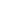 Child Welfare Clinical Director Cultural/Linguistic CoordinatorEarly ChildhoodEducation/Special EducationEvaluator/ResearcherFamily Member/CaregiverFederal GovernmentHealthJuvenile Justice          Lead Family ContactMental HealthNational OrganizationPrincipal Investigator/Project DirectorService ProviderSocial Marketing/CommunicationsSubstance AbuseTechnical Assistance CoordinatorYouth/Young PersonYouth Coordinator/Youth Engagement SpecialistOther (please specify): ________________________Other (please specify): ________________________Other (please specify): ________________________Strongly DisagreeDisagreeAgreeStrongly AgreeNot ApplicableThe presenters(s)/facilitator(s) clearly stated the learning objectives.The information presented will help me be more effective in my role within my system of care (SOC) community.The presenter(s)/facilitator(s) provided “how to” strategies and tools (handouts/materials/toolkit CD)I will be able to use the information offered.I will be able to effectively share the information with other members of my SOC community.Enough time was allowed for discussion and questions.The presentations were respectfully facilitated.Due to my participation in this learning event, I:Have a deeper understanding of LGBTQI2-S cultures.Have greater knowledge of the challenges that children/youth who are LGBTQI2-S may experience.Have an expanded understanding of supports/services that can foster resilience among children/youth who are LGBTQI2-S and their families. Have an expanded understanding of how to enhance the cultural and linguistic competence of supports/services for children/youth who are LGBTQI2-S and their families.Prior to this learning event, my content knowledge about providing culturally and linguistically competent supports and services for LGBTQI2-S children/youth was:       Entry Level        Intermediate Level       Advanced LevelAs a result of this learning event, my content knowledge about providing culturally and linguistically competent supports and services for LGBTQI2-S children/youth is:       Entry Level        Intermediate Level      Advanced Level